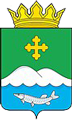 Дума Белозерского муниципального округа Курганской областиРЕШЕНИЕот 15 июля 2022 года № 144              с. БелозерскоеО досрочном прекращении полномочий Главы Першинского сельсовета В соответствии с пунктом 12 части 6 статьи 36 Федерального закона от 6 октября 2003 года № 131-ФЗ «Об общих принципах организации местного самоуправления в Российской Федерации», Законом Курганской области от 29 декабря 2021 года № 172 «О преобразовании муниципальных образований путем объединения всех поселений, входящих в состав Белозерского района Курганской области, во вновь образованное муниципальное образование - Белозерский муниципальный округ Курганской области и внесении изменений в некоторые законы Курганской области» Дума Белозерского муниципального округа Курганской области РЕШИЛА:1. Прекратить досрочно полномочия Главы Першинского сельсовета Сахарова Николая Васильевича в связи со вступлением в должность Главы Белозерского муниципального округа Курганской области 15 июля 2022 года.2. Настоящее решение вступает в силу со дня его принятия.3. Опубликовать настоящее решение в информационном бюллетене «Белозерский вестник» и разместить на официальном сайте Администрации Белозерского района.4. Контроль за выполнением настоящего решения возложить на председателя Думы Белозерского муниципального округа Курганской области.Председатель Думы Белозерского муниципального округа                                               П.А. МакаровГлава Белозерского муниципального округа                                               А.В. Завьялов